АКТобщественной проверкитехнического состояния спортивной площадки для воркаут на предмет технического состояния оборудования спортивного комплекса, требований безопасности и качества устройства спортивного резинового покрытия.Сроки проведения общественного контроля: 04.10.2019 г.Основания для проведения общественной проверки: в рамках проведения общественного контроля за реализацией национальных проектов на территории Московской области по направлению «Демография», Форма общественного контроля: общественный мониторингПредмет общественной проверки: спортивная площадка для воркаут, расположенная по адресу ул. Папанина, между домами №1-3-5Состав группы общественного контроля:Члены комиссии «по ЖКХ, капитальному ремонту, контролю за качеством работы управляющих компаний, архитектуре, архитектурному облику городов, благоустройству территорий, дорожному хозяйству и транспорту» Общественной палаты г.о.Королев: 1. Белозерова Маргарита Нурлаяновна – и.о. председателя комиссии2. Журавлев Николай Николаевич – член комиссииОбщественная палата г.о. Королев продолжает проводить мониторинг спортивных площадок под воркаут в рамках нац.проекта «Демография». 04 октября общественники проверили  состояние спортивной площадки, расположенной между домами 1-3-5 по ул. Папанина.Визуальный осмотр  показал: на площадке видимых повреждений снарядов нет, однако имеются замечания: разрисованы деревянные скамейки и на резиновом покрытии, имеющем исключительную износостойкость и прочность, обнаружены следы от разведения костра злоумышленниками. Общественная палата рекомендует ответственной организации, обслуживающей данную территорию, усилить контроль содержания спортивной площадки. . По результатам проверки составлен АКТ.Общественная палата держит вопрос на контроле и продолжает проводить мониторинги по направлению нац.проекта «Демография»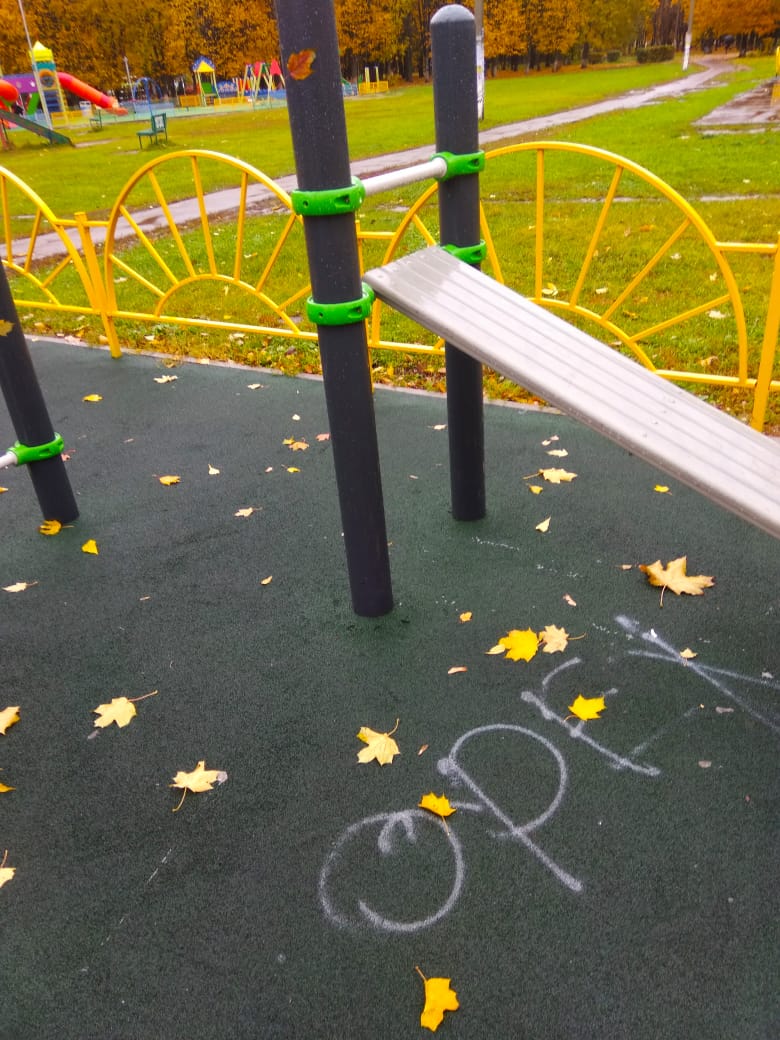 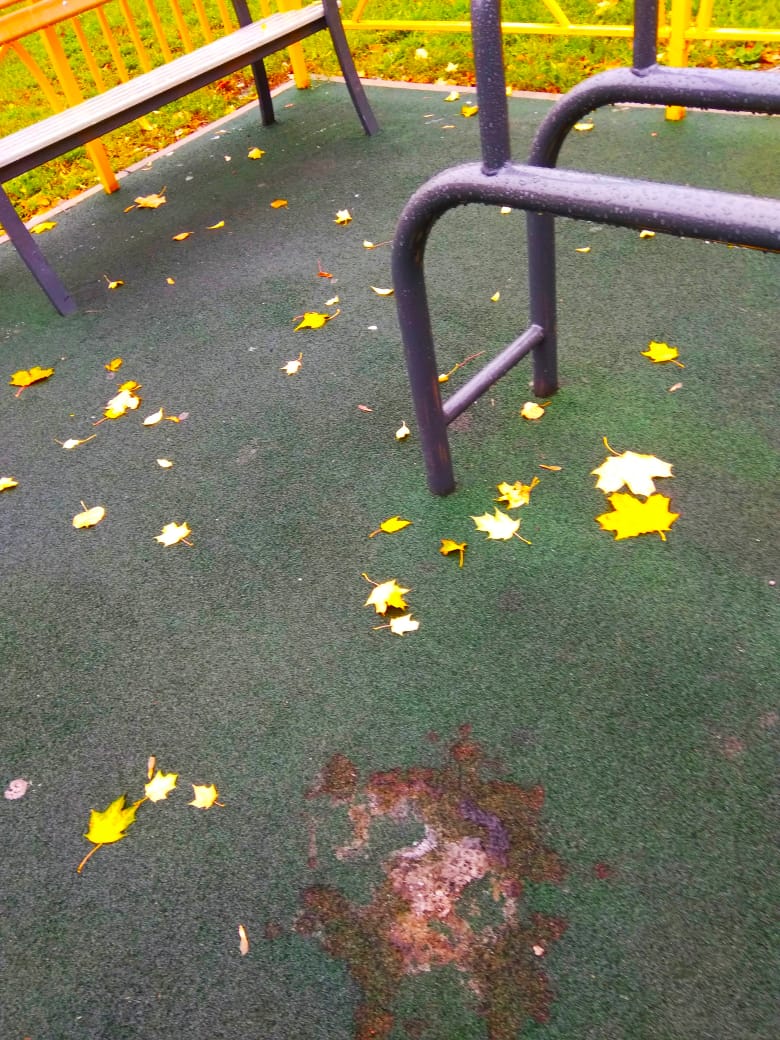 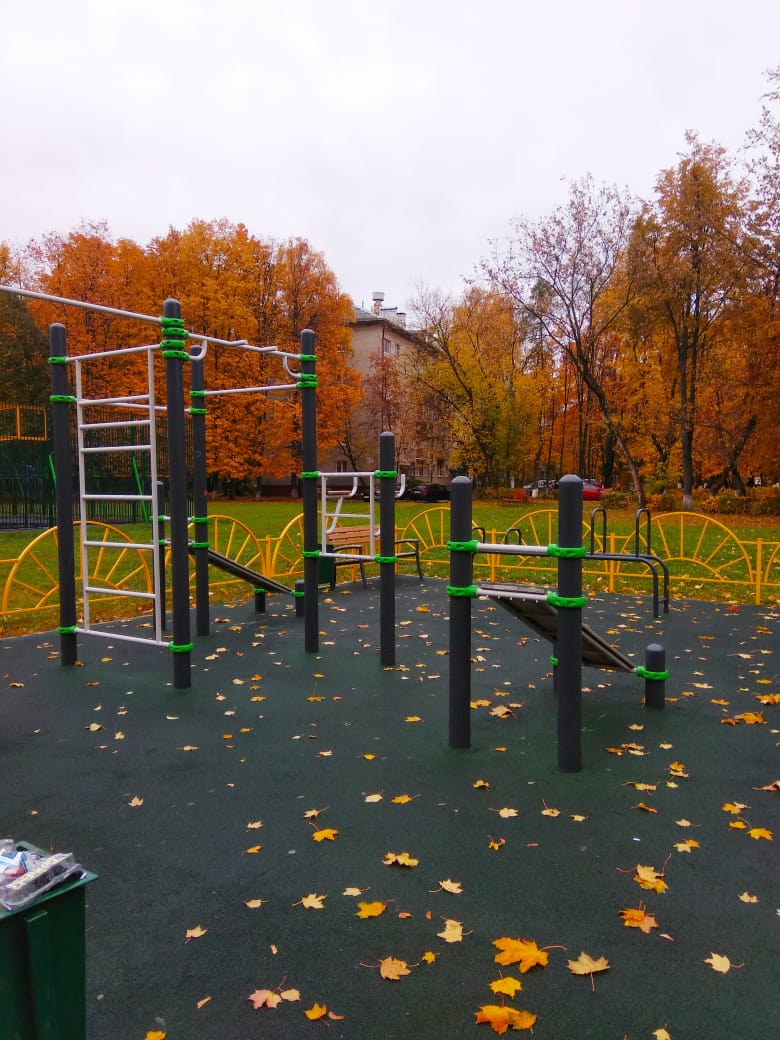 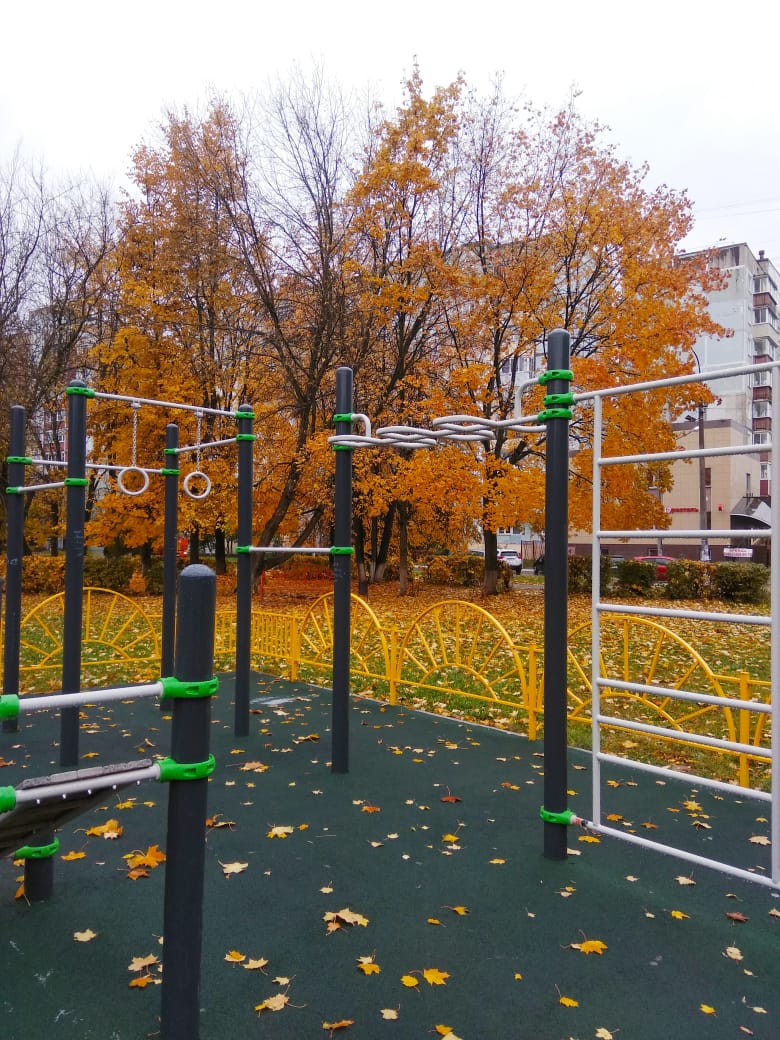 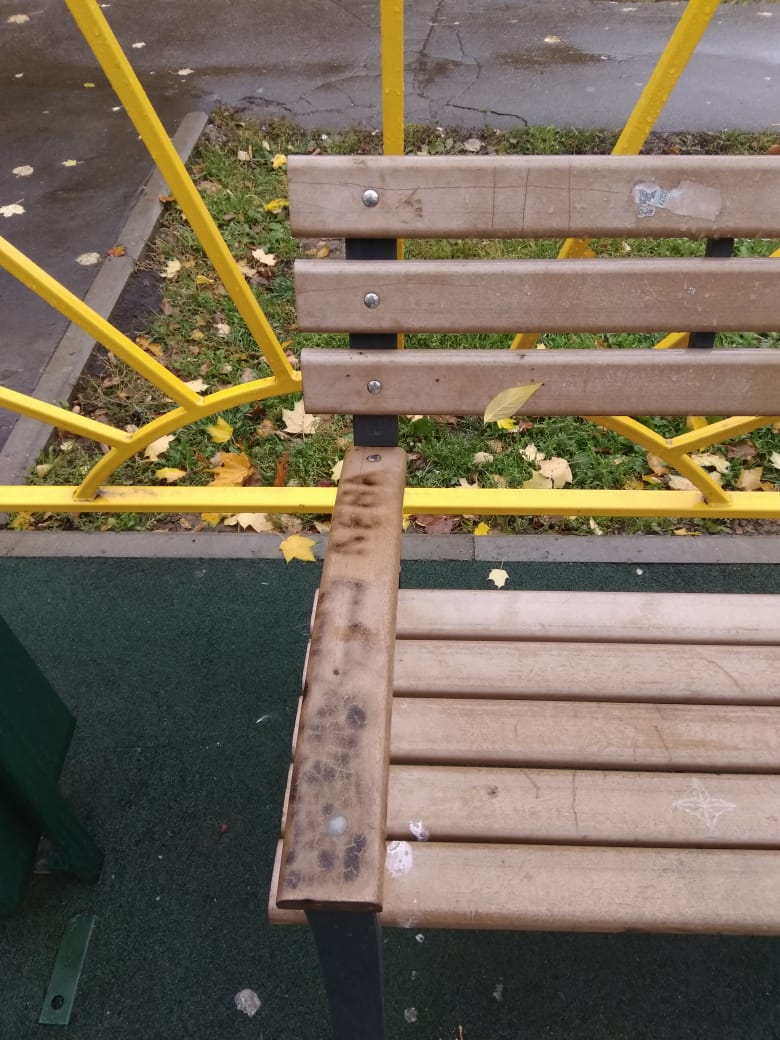 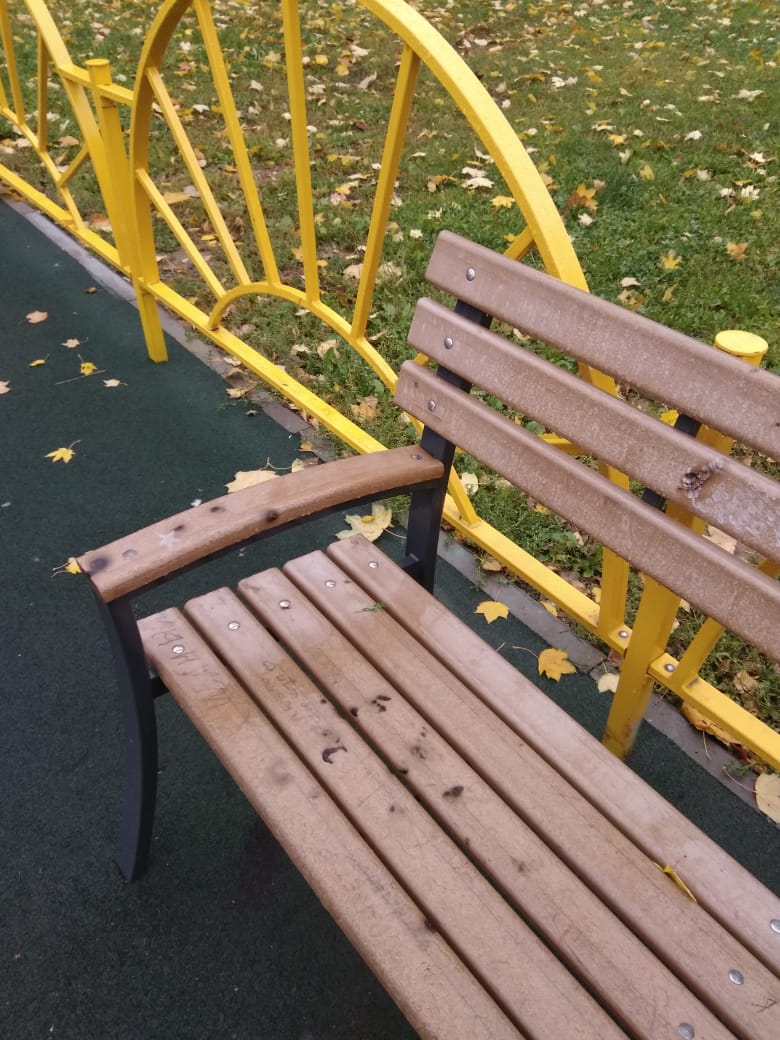 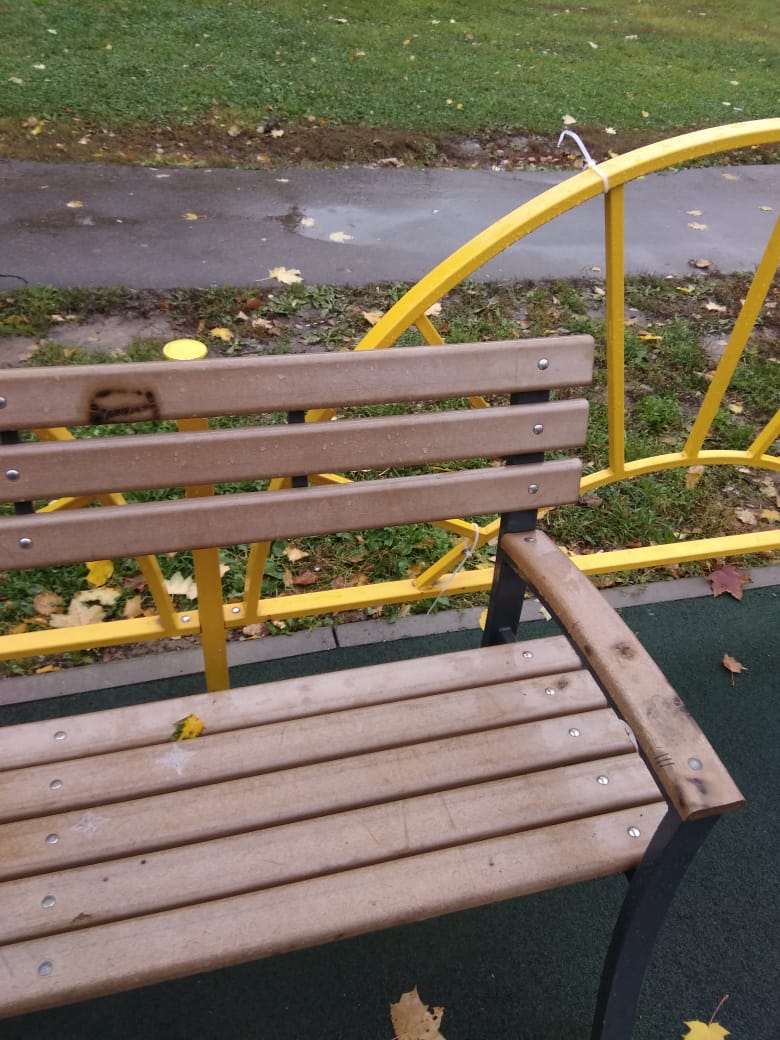 «УТВЕРЖДЕНО»Решением Совета Общественной палаты г.о. Королев Московской областиот 03.09.2019 протокол № 19И.о. председателя комиссии «по ЖКХ, капитальному ремонту, контролю за качеством работы управляющих компаний, архитектуре, архитектурному облику городов, благоустройству территорий, дорожному хозяйству и транспорту» Общественной палаты г.о.Королев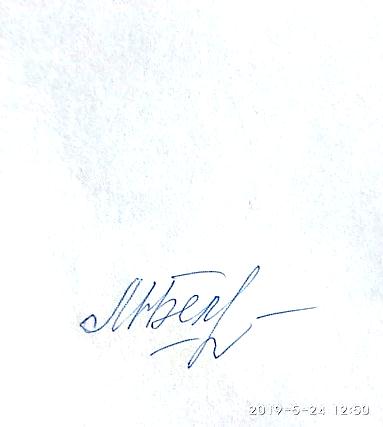 М.Н. Белозерова